פעילות ט"ו בשבט על משמעות הטבע בחיינו עם מקורות יהודיים- קבוצה מעורבת עם חינוך מיוחד.זמן: 45 דק'גילאי יסודימטרה: דיון על הסביבה. כבוד כלפי הסביבה מתוך התלות של האדם בסביבה. התנסות עם חברותות.מהלך:משחק פתיחה: סלט פירותחלוקה לקבוצות: כל ילד מקבל כרטיס עם שם של חיה, עליו להסתובב בחדר בלי לדבר ורק ע"י פנטומימה למצוא את כל אלה שקיבלו את אותה החיה. (המטרה: שלשות או זוגות)העולם שלי בציור- על כל קבוצה לצייר את הסביבה שלהם, לפי דעתם. (אפשר גם לרשום). נשאלת השאלה- האם יכניסו את הטבע להיות חלק מהסביבה? אם כן- מה המיקום של הטבע בחייהם? הטבע בלתי נפרד מהעולם האישי שלנו. מה עושים עם עצים, חיות, מים? (רצפות עץ, עץ לחימום, דפים...)מה עושים עם זה? – תולים על הקיר תמונות של חלק משבעת המינים. מחלקים לשבע קבוצות (או פחות) ונותנים לכל קבוצה 30 שניות בכל 'תחנה' כדי לעשות רשימה של כמה שיותר דברים שאפשר להכין. לדוגמא- תמרים: עוגות, ממרח, אכילה בראש השנה וכו'... לאחר מכן מנסים ביחד לחשוב על שאר המינים.למידה בחברותות (+דיון במליאה, רק אם ירגיש שהם מסוגלים)- קהלת רבה מירוץ שליחים- מילוי החלק האחרון של הטבלא (או בהמשך\במקביל לחברותות)סיכום: הטבע הוא חלק אדיר בסביבה שלנו ועלינו לזכור זאת. אנחנו לוקחים המון מהטבע, לכן חשוב לעצור ולהעריך אותובשביל שהעולם יוכל להמשיך לתת לנו, עלינו לטפל בוChavruta“When g-d created man, he took him around all the trees and plants in the Garden of Eden and told him: “look how nice and beautiful my creations are, everything I created was made for you! Beware not to spoil and not to destroy anything, because if you destroy no one will repair it for you.”(Kohelet Rabba 9)After reading this interpretation, please discuss the following questions:Who is in charge of taking care of the world?Why was the man created last? Do you think mankind is doing what g-d told them to do?Do you personally take care of your environment?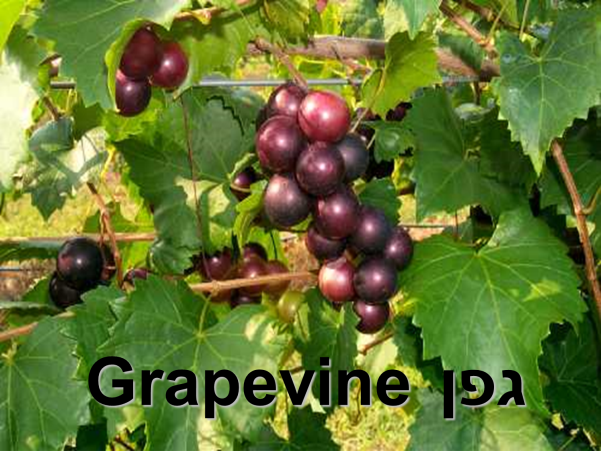 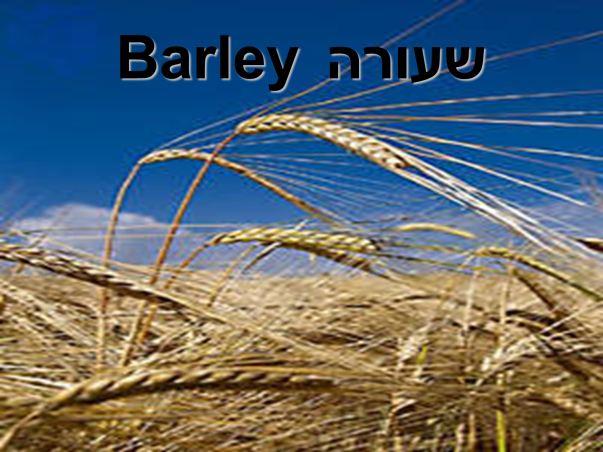 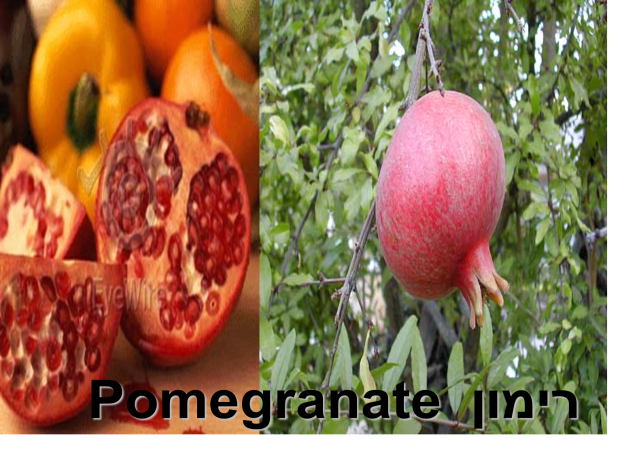 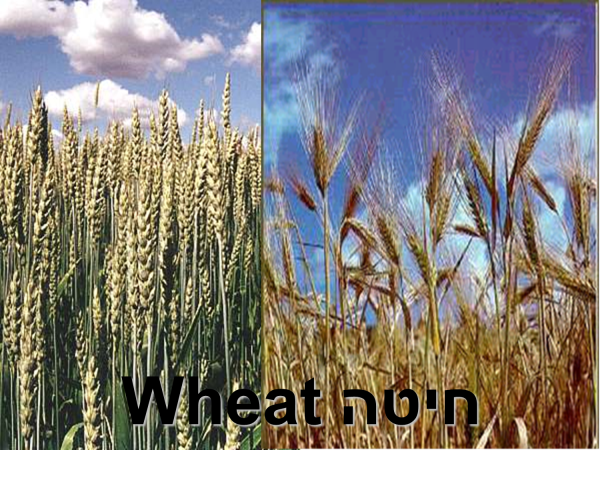 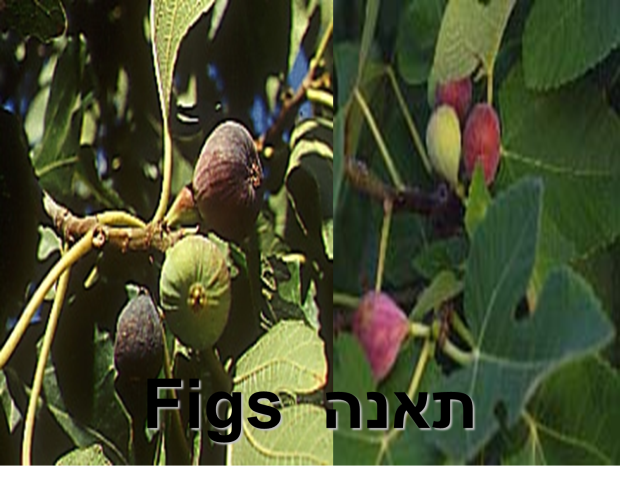 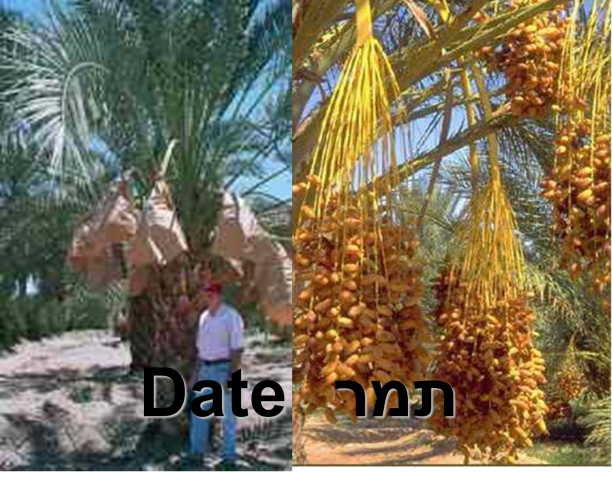 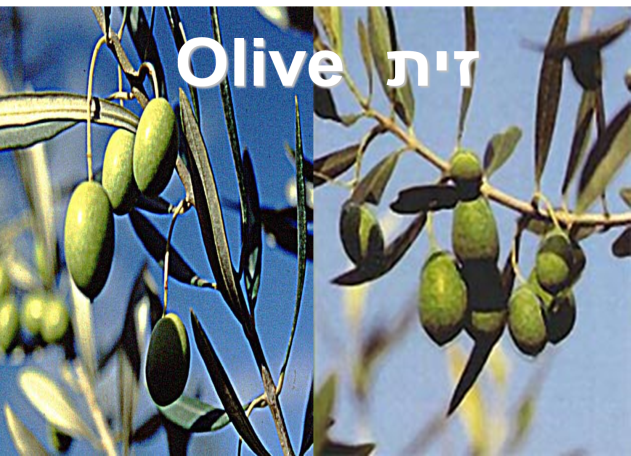 Topic A sourceWhat can we do?TreesWhen a fruit-bearing tree is cut down- a voice travels from one end of the earth to the other, and is never heard. (Pirkei deRabbi Eliezer 34)WasteBeware not to spoil and not to destroy anything, because if you destroy no one will repair it for you (Kohelet Rabba 9)Open land Any city that has no greenery – no scholarly student should live there (Rabbi Huna)Nature’s resourcesThis is the way of the righteous and those who improve society, who love peace and rejoice in the good in people and bring them close to Torah: that nothing, not even a grain of mustard, should be  lost to the world, that they should regret any loss or destruction that they see, and if possible they will prevent any destruction that they can